红河州第三人民医院、红河州肿瘤医院、红河州红十字医院公开招聘编外人员岗位信息表（第五期）》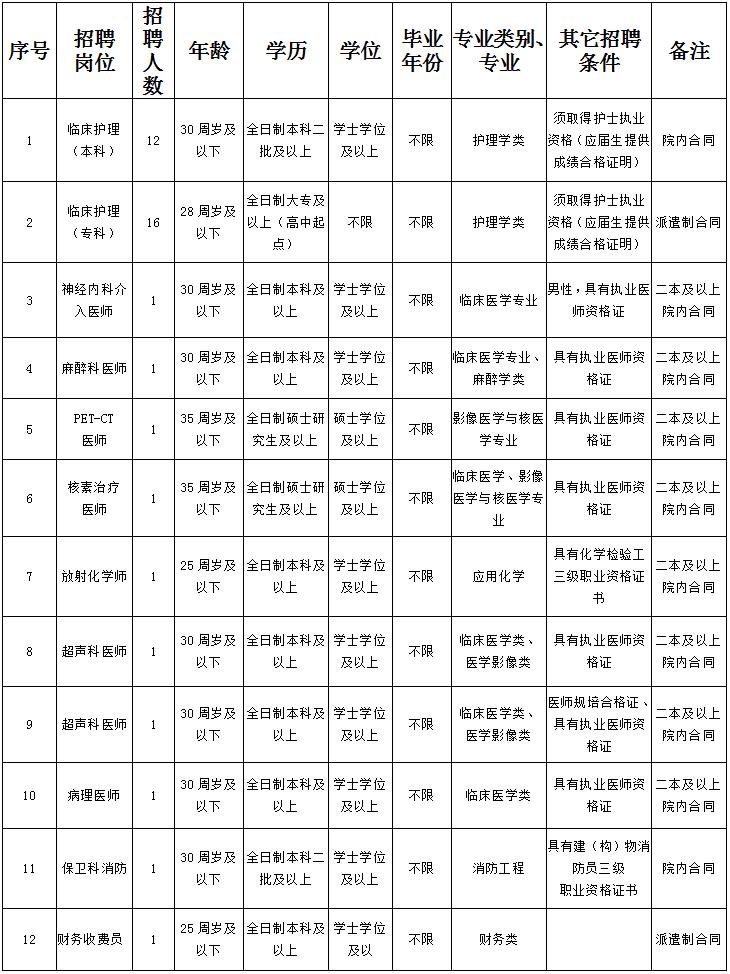 